SPECYFIKACJA WARUNKÓW ZAMÓWIENIA(zwana dalej SWZ)ZAMAWIAJĄCY:GMINA BUKOWIEC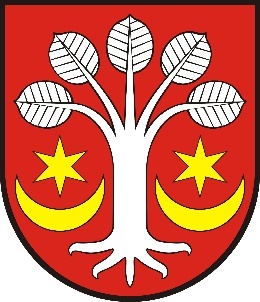 reprezentowana przezWójta Gminy BUKOWIECul. Dr Floriana Ceynowy 1486 – 122 BukowiecNIP: 559-11-30-730Zaprasza do złożenia oferty w postępowaniu o udzielenie zamówienia publicznego prowadzonego w trybie podstawowym bez negocjacji o wartości zamówienia nie przekraczającej próg unijny dla robót budowlanych określony na podstawie art. 3 ustawy z 11 września 2019 r. - Prawo zamówień publicznych (Dz. U. z 2021 r. poz. 1129 ze zm.) – dalej p.z.p. pn.:Dostawa sprzętu komputerowego w ramach realizacji projektu Cyfrowa Gmina - “Wsparcie dzieci z rodzin pegeerowskich w rozwoju cyfrowym - Granty PPGR”Przedmiotowe postępowanie prowadzone jest przy użyciu środków komunikacji elektronicznej. Składanie ofert następuje za pośrednictwem platformy zakupowej dostępnej pod adresem internetowym: https://platformazakupowa.pl/pn/bukowiecZatwierdzam Wójt Gminy Bukowiec /-/ mgr Adam LicznerskiBukowiec, marzec 2022 r.I. NAZWA ORAZ ADRES ZAMAWIAJĄCEGOAdres strony internetowej, na której jest prowadzone postępowanie i na której będą dostępne wszelkie dokumenty związane z prowadzoną procedurą: https://platformazakupowa.pl/pn/bukowiec II. OCHRONA DANYCH OSOBOWYCH1. Zgodnie z art. 13 ust. 1 i 2 rozporządzenia Parlamentu Europejskiego i Rady (UE) 2016/679 z dnia 27 kwietnia 2016 r. w sprawie ochrony osób fizycznych w związku z przetwarzaniem danych osobowych i w sprawie swobodnego przepływu takich danych oraz uchylenia dyrektywy 95/46/WE (ogólne rozporządzenie o danych) (Dz. U. UE L119 z dnia 4 maja 2016 r., str. 1; zwanym dalej „RODO”) informujemy, że:1) administratorem Pani/Pana danych osobowych jest Wójt Gminy Bukowiec z siedzibą w Urzędzie Gminy przy ul. Dr Floriana Ceynowy 14, 86-122 Bukowiec.2) administrator wyznaczył Inspektora Ochrony Danych Panią Katarzynę Ziółkowską - z którym Wykonawca może się skontaktować poprzez email: rodo@bukowiec.pl 3) Pani/Pana dane osobowe przetwarzane będą na podstawie art. 6 ust. 1 lit. c RODO w celu związanym z przedmiotowym postępowaniem o udzielenie zamówienia publicznego, prowadzonym w trybie podstawowym.4) odbiorcami Pani/Pana danych osobowych będą osoby lub podmioty, którym udostępniona zostanie dokumentacja postępowania w oparciu o art. 74 p.z.p.5) Pani/Pana dane osobowe będą przechowywane, zgodnie z art. 78 ust. 1 p.z.p. przez okres 4 lat od dnia zakończenia postępowania o udzielenie zamówienia, a jeżeli czas trwania umowy przekracza 4 lata, okres przechowywania obejmuje cały czas trwania umowy;6) obowiązek podania przez Panią/Pana danych osobowych bezpośrednio Pani/Pana dotyczących jest wymogiem ustawowym określonym w przepisanych ustawy p.z.p., związanym z udziałem w postępowaniu o udzielenie zamówienia publicznego.7) w odniesieniu do Pani/Pana danych osobowych decyzje nie będą podejmowane w sposób zautomatyzowany, stosownie do art. 22 RODO.8) posiada Pani/Pan:a) na podstawie art. 15 RODO prawo dostępu do danych osobowych Pani/Pana dotyczących (w przypadku, gdy skorzystanie z tego prawa wymagałoby po stronie administratora niewspółmiernie dużego wysiłku może zostać Pani/Pan zobowiązana do wskazania dodatkowych informacjimających na celu sprecyzowanie żądania, w szczególności podania nazwy lub daty postępowania o udzielenie zamówienia publicznego lub konkursu albo sprecyzowanie nazwy lub daty zakończonego postępowania o udzielenie zamówienia);b) na podstawie art. 16 RODO prawo do sprostowania Pani/Pana danych osobowych (skorzystanie z prawa do sprostowania nie może skutkować zmianą wyniku postępowania o udzielenie zamówienia publicznego ani zmianą postanowień umowy w zakresie niezgodnym z ustawą PZP oraz nie może naruszać integralności protokołu oraz jego załączników);c) na podstawie art. 18 RODO prawo żądania od administratora ograniczenia przetwarzania danych osobowych z zastrzeżeniem okresu trwania postępowania o udzielenie zamówienia publicznego lub konkursu oraz przypadków, o których mowa w art. 18 ust. 2 RODO (prawo do ograniczenia przetwarzania nie ma zastosowania w odniesieniu do przechowywania, w celu zapewnienia korzystania ze środków ochrony prawnej lub w celu ochrony praw innej osoby fizycznej lub prawnej, lub z uwagi na ważne względy interesu publicznego Unii Europejskiej lub państwa członkowskiego);d) prawo do wniesienia skargi do Prezesa Urzędu Ochrony Danych Osobowych, gdy uzna Pani/Pan, że przetwarzanie danych osobowych Pani/Pana dotyczących narusza przepisy RODO;9) nie przysługuje Pani/Panu:a) w związku z art. 17 ust. 3 lit. b, d lub e RODO prawo do usunięcia danych osobowych;b) prawo do przenoszenia danych osobowych, o którym mowa w art. 20 RODO;c) na podstawie art. 21 RODO prawo sprzeciwu, wobec przetwarzania danych osobowych, gdyż podstawą prawną przetwarzania Pani/Pana danych osobowych jest art. 6 ust. 1 lit. c RODO;10) przysługuje Pani/Panu prawo wniesienia skargi do organu nadzorczego na niezgodne z RODO przetwarzanie Pani/Pana danych osobowych przez administratora. Organem właściwym dla przedmiotowej skargi jest Urząd Ochrony Danych Osobowych, ul. Stawki 2, 00-193 Warszawa.III. TRYB UDZIELENIA ZAMÓWIENIA1. Postępowanie prowadzone jest zgodnie z przepisami ustawy z dnia 11 września 2019 roku Prawo zamówień publicznych (Dz. U. z 2021 r. poz. 1129), (zwanej dalej również "ustawą Pzp"), a także wydane na podstawie niniejszej ustawy rozporządzenia wykonawcze oraz rozporządzenia wykonawcze, które zachowały moc na podstawie ustawy z dnia 11 września 2019 roku Przepisy wprowadzające ustawę ‒ Prawo  zamówień publicznych (Dz. U. z 24 października 2019 r. poz. 2020), dotyczące przedmiotowego zamówienia publicznego, a zwłaszcza:1)  Rozporządzenie  Ministra  Rozwoju,  Pracy i Technologii z  dnia  23  grudnia  2020  r.w sprawie podmiotowych środków dowodowych oraz innych dokumentów lub oświadczeń, jakich może żądać zamawiający od wykonawcy (Dz. U.  z 2020 r. poz. 2415),2. Postępowanie prowadzone jest w trybie podstawowym na podstawie art. 275 ust. 1 ustawy Pzp.3. W zakresie nieuregulowanym w niniejszej Specyfikacji Warunków Zamówienia (zwanej dalej "SWZ" lub "specyfikacją"), zastosowanie mają przepisy ustawy Pzp.IV. OPIS PRZEDMIOTU ZAMÓWIENIAPrzedmiotem zamówienia jest dostawa do siedziby Urzędu Gminy Bukowiec sprzętu komputerowego w postaci laptopów w ilości 137 sztuk i tabletów w ilości 5 szt. Szczegółowy opis, zakres i wielkość przedmiotu zamówienia został zawarty w formularzu Opis przedmiotu zamówienia stanowiącym załącznik Nr 1A do SWZ. Pozostałe warunki realizacji zamówienia zostały określone we wzorze umowy stanowiącym załącznik Nr 4 do SWZ.Przedmiotem zamówienia jest dostawa sprzętu komputerowego w ramach realizacji projektu „Cyfrowa Gmina” finansowanego w ramach Programu Operacyjnego Polska Cyfrowa na lata 2014 – 2020 Osi Priorytetowej V Rozwój cyfrowy JST oraz wzmocnienie cyfrowej odporności na zagrożenia REACT-EU działania 5.1 Rozwój cyfrowy JST oraz wzmocnienie  cyfrowej odporności na zagrożenia dotycząca realizacji projektu grantowego „Wsparcie dzieci z rodzin pegeerowskich w rozwoju cyfrowym – Granty PPGR”Jeżeli gdziekolwiek w dokumentacji użyto nazw marek (firm), wyrobów czy technologii, w myśl art. 99 ust. 2 - 7 ustawy Prawo zamówień publicznych, należy to traktować jako informację na temat oczekiwanego standardu i poziomu jakości, a nie ściśle jako określenie wyrobu koniecznego do użycia. Wszelkie „produkty” pochodzące od konkretnych producentów, określają minimalne parametry jakościowe i cechy użytkowe, jakim muszą odpowiadać towary, aby  spełnić wymagania stawiane przez Zamawiającego i stanowią wyłącznie wzorzec jakościowy przedmiotu zamówienia. Poprzez zapis dot. minimalnych wymagań parametrów jakościowych, Zamawiający rozumie wymagania towarów zawarte w ogólnie dostępnych źródłach, katalogach, stronach internetowych producentów. Operowanie przykładowymi nazwami producenta, ma jedynie na celu doprecyzowanie poziomu oczekiwań Zamawiającego w stosunku do  określonego rozwiązania. Tak więc posługiwanie się nazwami producentów, „produktów” ma wyłącznie charakter przykładowy.Możliwe jest zastosowanie innych równoważnych wyrobów i technologii, których równoważność opisano  w  Specyfikacjach  Technicznych.  Zamawiający  dopuszcza  zastosowanie  materiałów i produktów równoważnych do wskazanych w niniejszej specyfikacji i jej załącznikach. Warunkiem zastosowania materiałów i produktów równoważnych jest posiadanie przez te materiały i produkty takich samych parametrów technicznych lub wyższych charakteryzujących, stanowiących o ich przydatności, charakterze itp.Kody Wspólnego Słownika Zamówień: 30213000-5 Komputery osobiste30213100-6 Komputery przenośne30213200-7 Komputer tabletSzczegółowy opis przedmiotu zamówienia stanowi dokumentacja – Opis przedmiotu  zamówienia (OPZ) – załącznik Nr 1A do SWZ.Miejsce dostawy: budynek Urzędu Gminy w Bukowcu ul. Dr Fl. Ceynowy 14, 86-122 Bukowiec. W zakresie zamówienia jest również wniesienie przedmiotów do pomieszczenia wskazanego przez osobę upoważnioną.1. Zamawiający nie dopuszcza możliwości składania ofert częściowych.2. Zamawiający nie dopuszcza możliwości składania ofert wariantowych.3. Przedmiotem niniejszego postępowania nie jest zawarcie umowy ramowej.4. Zamawiający nie dopuszcza możliwości udzielenia zamówień uzupełniających (dotychczasowemu wykonawcy zamówienia podstawowego), o których mowa w art. 214 ust. 1 pkt. 7 lub 8).5. Wymagania stawiane Wykonawcy:5.1 Wykonawca   jest   odpowiedzialny   za   jakość,   zgodność   z   warunkami   technicznymi  i jakościowymi opisanymi dla przedmiotu zamówienia.5.2 Wymagana jest należyta staranność przy realizacji zobowiązań umowy.5.3 Ustalenia i decyzje dotyczące wykonywania zamówienia uzgadniane będą przez Zamawiającego z ustanowionym przedstawicielem Wykonawcy.5.4 Określenie przez Wykonawcę telefonów kontaktowych i numerów fax. oraz innych ustaleń niezbędnych dla sprawnego i terminowego wykonania zamówienia.5.5 Zamawiający nie ponosi odpowiedzialności za szkody wyrządzone przez Wykonawcę podczas wykonywania przedmiotu zamówienia.V. PODWYKONAWSTWO1. Wykonawca może powierzyć wykonanie części zamówienia podwykonawcy (podwykonawcom). 2. Zamawiający nie zastrzega obowiązku osobistego wykonania przez Wykonawcę kluczowych części zamówienia. 3. Zamawiający wymaga, aby w przypadku powierzenia części zamówienia podwykonawcom, Wykonawca wskazał w ofercie, części zamówienia, których wykonanie zamierza powierzyć podwykonawcom oraz podał nazwy tych podwykonawców, jeżeli są już znani. 4. Zamawiający żąda, aby przed przystąpieniem do wykonania zamówienia Wykonawca podał nazwy, dane kontaktowe oraz przedstawicieli, podwykonawców zaangażowanych w realizację zadania, jeżeli są już znani. Wykonawca zawiadamia Zamawiającego o wszelkich zmianach w odniesieniu do informacji,                o których mowa w zdaniu pierwszym, w trakcie realizacji zamówienia, a także przekazuje wymagane informacje na temat nowych podwykonawców, którym w późniejszym okresie zamierza powierzyć realizację robót budowlanych lub usług. 5. Powierzenie wykonania części zamówienia podwykonawcom nie zwalnia Wykonawcy                                                  z odpowiedzialności za należyte wykonanie zamówienia. VI. TERMIN WYKONANIA ZAMÓWIENIA1. Termin realizacji zamówienia: maksymalnie 30 dni od dnia podpisania umowy.VII. WARUNKI UDZIAŁU W POSTĘPOWANIU1. Z udziału w niniejszym postępowaniu wyklucza się Wykonawców, którzy podlegają wykluczeniu na podstawie art. 108 ustawy Pzp.2. Zamawiający nie przewiduje wykluczenia Wykonawcy z udziału w postępowaniu na podstawie art. 109 ustawy Pzp.3. Wykonawca nie podlega wykluczeniu w okolicznościach określonych w art. 108 ust. 1 pkt 1, 2, 5 i 6, jeżeli udowodni Zamawiającemu, że spełnił łącznie następujące przesłanki:1) naprawił lub zobowiązał się do naprawienia szkody wyrządzonej przestępstwem, wykroczeniem lub swoim nieprawidłowym postępowaniem, w tym poprzez zadośćuczynienie pieniężne;2) wyczerpująco wyjaśnił fakty i okoliczności związane z przestępstwem, wykroczeniem lub swoim nieprawidłowym postępowaniem oraz spowodowanymi przez nie szkodami, aktywnie współpracując odpowiednio z właściwymi organami, w tym organami ścigania, lub Zamawiającym;3) podjął konkretne środki techniczne, organizacyjne i kadrowe, odpowiednie dla zapobiegania dalszym przestępstwom, wykroczeniom lub nieprawidłowemu postępowaniu, w szczególności:a) zerwał wszelkie powiązania z osobami lub podmiotami odpowiedzialnymi za nieprawidłowe postępowanie wykonawcy,b) zreorganizował personel,c) wdrożył system sprawozdawczości i kontroli,d) utworzył struktury audytu wewnętrznego do monitorowania przestrzegania przepisów, wewnętrznych regulacji lub standardów,e) wprowadził wewnętrzne regulacje dotyczące odpowiedzialności i odszkodowań za nieprzestrzeganie przepisów, wewnętrznych regulacji lub standardów.4. Zamawiający ocenia, czy podjęte przez wykonawcę czynności, o których mowa w pkt. 3, są wystarczające do wykazania jego rzetelności, uwzględniając wagę i szczególne okoliczności czynu Wykonawcy. Jeżeli podjęte przez Wykonawcę czynności nie są wystarczające do wykazania jego rzetelności, zamawiający wyklucza Wykonawcę.5. Zamawiający może wykluczyć Wykonawcę na każdym etapie postępowania o udzielenie zamówienia.6. Zamawiający odrzuca ofertę, jeżeli:1) została złożona po terminie składania ofert;2) została złożona przez wykonawcę:a) podlegającego wykluczeniu z postępowania lubb) niespełniającego warunków udziału w postępowaniu, lubc) który nie złożył w przewidzianym terminie oświadczenia, o którym mowa w art. 125 ust. 1, lub podmiotowego środka dowodowego, potwierdzających brak podstaw wykluczenia lub spełnianie warunków udziału w postępowaniu, lub innych dokumentów lub oświadczeń;3) jest niezgodna z przepisami ustawy;4) jest nieważna na podstawie odrębnych przepisów;5) jej treść jest niezgodna z warunkami zamówienia;6) nie została sporządzona lub przekazana w sposób zgodny z wymaganiami technicznymi oraz organizacyjnymi sporządzania lub przekazywania ofert przy użyciu środków komunikacji elektronicznej określonymi przez zamawiającego;7) została złożona w warunkach czynu nieuczciwej konkurencji w rozumieniu ustawy z dnia 16 kwietnia 1993 r. o zwalczaniu nieuczciwej konkurencji;8) zawiera rażąco niską cenę lub koszt w stosunku do przedmiotu zamówienia;9) zawiera błędy w obliczeniu ceny lub kosztu;10) wykonawca w wyznaczonym terminie zakwestionował poprawienie omyłki, o której mowa w art. 223 ust. 2 pkt 3;11) wykonawca nie wyraził pisemnej zgody na przedłużenie terminu związania ofertą;12) wykonawca nie wyraził pisemnej zgody na wybór jego oferty po upływie terminu związania ofertą;13) wykonawca nie wniósł wadium, lub wniósł w sposób nieprawidłowy lub nie utrzymywał wadium nieprzerwanie do upływu terminu związania ofertą lub złożył wniosek o zwrot wadium w przypadku, o którym mowa w art. 98 ust. 2 pkt 3;14) jej przyjęcie naruszałoby bezpieczeństwo publiczne lub istotny interes bezpieczeństwa państwa, a tego bezpieczeństwa lub interesu nie można zagwarantować w inny sposób;15) obejmuje ona urządzenia informatyczne lub oprogramowanie wskazane w rekomendacji, o której mowa w art. 33 ust. 4 ustawy z dnia 5 lipca 2018 r. o krajowym systemie cyberbezpieczeństwa (Dz. U. poz. 1560), stwierdzającej ich negatywny wpływ na bezpieczeństwo publiczne lub bezpieczeństwo narodowe;7. Ocena spełnienia warunków udziału w postępowaniu oraz niepodleganie wykluczeniu dokonywana będzie w oparciu o złożone przez Wykonawcę w niniejszym postępowaniu oświadczenia oraz dokumenty.VIII. PODSTAWY WYKLUCZENIA Z POSTĘPOWANIA1. Z postępowania o udzielenie zamówienia wyklucza się Wykonawców, w stosunku do których zachodzi którakolwiek z okoliczności wskazanych: 1) w art. 108 ust. 1 p.z.p. tj.: a) będącego osobą fizyczną, którego prawomocnie skazano za przestępstwo: udziału w zorganizowanej grupie przestępczej albo związku mającym na celu popełnienie przestępstwa lub przestępstwa skarbowego, o którym mowa w art. 258 Kodeksu karnego, handlu ludźmi, o którym mowa w art. 189a Kodeksu karnego, o którym mowa w art. 228-230a, art. 250a Kodeksu karnego lub w art. 46 lub art. 48 ustawy z dnia 25 czerwca 2010 r. o sporcie, finansowania przestępstwa o charakterze terrorystycznym, o którym mowa w art. 165a Kodeksu karnego, lub przestępstwo udaremniania lub utrudniania stwierdzenia przestępnego pochodzenia pieniędzy lub ukrywania ich pochodzenia, o którym mowa w art. 299 Kodeksu karnego, o charakterze terrorystycznym, o którym mowa w art. 115 § 20 Kodeksu karnego, lub mające na celu popełnienie tego przestępstwa,powierzenia wykonywania pracy małoletniemu cudzoziemcowi, o którym mowa w art. 9 ust. 2 ustawy z dnia 15 czerwca 2012 r. o skutkach powierzania wykonywania pracy cudzoziemcom przebywającym wbrew przepisom na terytorium Rzeczypospolitej Polskiej (Dz. U. poz. 769),przeciwko obrotowi gospodarczemu, o których mowa w art. 296-307 Kodeksu karnego, przestępstwo oszustwa, o którym mowa w art. 286 Kodeksu karnego, przestępstwo przeciwko wiarygodności dokumentów, o których mowa w art. 270-277d Kodeksu karnego, lub przestępstwo skarbowe,o którym mowa w art. 9 ust. 1 i 3 lub art. 10 ustawy z dnia 15 czerwca 2012 r. o skutkach powierzania wykonywania pracy cudzoziemcom przebywającym wbrew przepisom na terytorium Rzeczypospolitej Polskiej- lub za odpowiedni czyn zabroniony określony w przepisach prawa obcego;b) jeżeli urzędującego członka jego organu zarządzającego lub nadzorczego, wspólnika spółki w spółce jawnej lub partnerskiej albo komplementariusza w spółce komandytowej lub komandytowo-akcyjnej lub prokurenta prawomocnie skazano za przestępstwo, o którym mowa w pkt 1; c) wobec którego wydano prawomocny wyrok sądu lub ostateczną decyzję administracyjną o zaleganiu z uiszczeniem podatków, opłat lub składek na ubezpieczenie społeczne lub zdrowotne, chyba że wykonawca odpowiednio przed upływem terminu do składania wniosków o dopuszczenie do udziału w postępowaniu albo przed upływem terminu składania ofert dokonał płatności należnych podatków, opłat lub składek na ubezpieczenie społeczne lub zdrowotne wraz z odsetkami lub grzywnami lub zawarł wiążące porozumienie w sprawie spłaty tych należności; d) wobec którego prawomocnie orzeczono zakaz ubiegania się o zamówienia publiczne; e) jeżeli zamawiający może stwierdzić, na podstawie wiarygodnych przesłanek, że wykonawca zawarł z innymi wykonawcami porozumienie mające na celu zakłócenie konkurencji, w szczególności jeżeli należąc do tej samej grupy kapitałowej w rozumieniu ustawy z dnia 16 lutego 2007 r. o ochronie konkurencji i konsumentów, złożyli odrębne oferty, oferty częściowe lub wnioski o dopuszczenie do udziału w postępowaniu, chyba że wykażą, że przygotowali te oferty lub wnioski niezależnie od siebie; f) jeżeli, w przypadkach, o których mowa w art. 85 ust. 1, doszło do zakłócenia konkurencji wynikającego z wcześniejszego zaangażowania tego wykonawcy lub podmiotu, który należy z wykonawcą do tej samej grupy kapitałowej w rozumieniu ustawy z dnia 16 lutego 2007 r. o ochronie konkurencji i konsumentów, chyba że spowodowane tym zakłócenie konkurencji może być wyeliminowane w inny sposób niż przez wykluczenie wykonawcy z udziału w postępowaniu o udzielenie zamówienia. 2) w art. 109 ust. 1 pkt. 4, 5, 7, 8, 9, 10 p.z.p., tj.: a) w stosunku do którego otwarto likwidację, ogłoszono upadłość, którego aktywami zarządza likwidator lub sąd, zawarł układ z wierzycielami, którego działalność gospodarcza jest zawieszona albo znajduje się on w innej tego rodzaju sytuacji wynikającej z podobnej procedury przewidzianej w przepisach miejsca wszczęcia tej procedury; b) który w sposób zawiniony poważnie naruszył obowiązki zawodowe, co podważa jego uczciwość, w szczególności gdy wykonawca w wyniku zamierzonego działania lub rażącego niedbalstwa nie wykonał lub nienależycie wykonał zamówienie, co zamawiający jest w stanie wykazać za pomocą stosownych dowodów; c) który z przyczyn leżących po jego stronie, w znacznym stopniu lub zakresie nie wykonał lub nienależycie wykonał albo długotrwale nienależycie wykonywał istotne zobowiązanie wynikające z wcześniejszej umowy w sprawie zamówienia publicznego lub umowy koncesji, co doprowadziło do wypowiedzenia lub odstąpienia od umowy, odszkodowania, wykonania zastępczego lub realizacji uprawnień z tytułu rękojmi za wady; d) który w wyniku zamierzonego działania lub rażącego niedbalstwa wprowadził zamawiającego w błąd przy przedstawianiu informacji, że nie podlega wykluczeniu, spełnia warunki udziału w postępowaniu lub kryteria selekcji, co mogło mieć istotny wpływ na decyzje podejmowane przez zamawiającego w postępowaniu o udzielenie zamówienia, lub który zataił te informacje lub nie jest w stanie przedstawić wymaganych podmiotowych środków dowodowych; e) który bezprawnie wpływał lub próbował wpływać na czynności zamawiającego lub próbował pozyskać lub pozyskał informacje poufne, mogące dać mu przewagę w postępowaniu o udzielenie zamówienia; f) który w wyniku lekkomyślności lub niedbalstwa przedstawił informacje wprowadzające w błąd, co mogło mieć istotny wpływ na decyzje podejmowane przez zamawiającego w postępowaniu o udzielenie zamówienia. 2. Wykluczenie Wykonawcy następuje zgodnie z art. 111 p.z.p. IX. PODMIOTOWE ŚRODKI DOWODOWE. OŚWIADCZENIA I DOKUMENTY, JAKIE ZOBOWIĄZANI SĄ DOSTARCZYĆ WYKONAWCY W CELU POTWIERDZENIA SPEŁNIANIA WARUNKÓW UDZIAŁU                   W POSTĘPOWANIU ORAZ WYKAZANIA BRAKU PODSTAW WYKLUCZENIA 1. Do oferty Wykonawca zobowiązany jest dołączyć aktualne na dzień składania ofert oświadczenie                  o spełnianiu warunków udziału w postępowaniu oraz o braku podstaw do wykluczenia z postępowania – zgodnie z Załącznikiem nr 2 do SWZ; 2. Informacje zawarte w oświadczeniu, o którym mowa w pkt 1 stanowią wstępne potwierdzenie, że Wykonawca nie podlega wykluczeniu oraz spełnia warunki udziału w postępowaniu. 3. Zamawiający wzywa wykonawcę, którego oferta została najwyżej oceniona, do złożenia w wyznaczonym terminie, nie krótszym niż 5 dni od dnia wezwania, podmiotowych środków dowodowych, aktualnych na dzień ich złożenia. 4. Podmiotowymi środkami dowodowymi, o których mowa w pkt. 3 są: 1) Oświadczenie wykonawcy, w zakresie art. 108 ust. 1 pkt 5 ustawy, o braku przynależności do tej samej grupy kapitałowej, w rozumieniu ustawy z dnia 16 lutego 2007 r. o ochronie konkurencji                    i konsumentów (Dz. U. z 2020 r. poz. 1076), z innym Wykonawcą, który złożył odrębną ofertę, ofertę częściową lub wniosek o dopuszczenie do udziału w postępowaniu, albo oświadczenia o przynależności do tej samej grupy kapitałowej wraz z dokumentami lub informacjami potwierdzającymi przygotowanie oferty niezależnie od innego Wykonawcy należącego do tej samej grupy kapitałowej – załącznik nr 3 do SWZ; 5. Wykonawca nie jest zobowiązany do złożenia podmiotowych środków dowodowych, które Zamawiający posiada, jeżeli Wykonawca wskaże te środki oraz potwierdzi ich prawidłowość i aktualność. 9. W zakresie nieuregulowanym ustawą p.z.p. lub niniejszą SWZ do oświadczeń i dokumentów składanych przez Wykonawcę w postępowaniu, zastosowanie mają w szczególności przepisy rozporządzenia Ministra Rozwoju Pracy i Technologii z dnia 23 grudnia 2020 r. w sprawie podmiotowych środków dowodowych oraz innych dokumentów lub oświadczeń, jakich może żądać Zamawiający od Wykonawcy oraz rozporządzenia Prezesa Rady Ministrów z dnia 30 grudnia 2020 r.  w sprawie sposobu sporządzania i przekazywania informacji oraz wymagań technicznych dla dokumentów elektronicznych oraz środków komunikacji elektronicznej w postępowaniu o udzielenie zamówienia publicznego lub konkursie.X. POLEGANIE NA ZASOBACH INNYCH PODMIOTÓW1. Wykonawca może w celu potwierdzenia spełniania warunków udziału w postępowaniu, polegać na zdolnościach technicznych lub zawodowych lub sytuacji finansowej lub ekonomicznej podmiotów udostępniających zasoby, niezależnie od charakteru prawnego łączących go z nimi stosunków prawnych. 2. W odniesieniu do warunków dotyczących wykształcenia, kwalifikacji zawodowych lub doświadczenia, Wykonawca może polegać na zdolnościach podmiotów udostępniających zasoby, jeśli podmioty te wykonają świadczenie do realizacji którego te zdolności są wymagane. 3. Wykonawca, który polega na zdolnościach lub sytuacji podmiotów udostępniających zasoby, składa, wraz z ofertą, zobowiązanie podmiotu udostępniającego zasoby do oddania mu do dyspozycji niezbędnych zasobów na potrzeby realizacji zamówienia lub inny podmiotowy środek dowodowy potwierdzający, że Wykonawca realizując zamówienie, będzie dysponował niezbędnymi zasobami tych podmiotów. Wykonawca składa zobowiązanie zgodnie z art. 118 ust. 4 p. z. p. 4. Zamawiający ocenia, czy udostępniane Wykonawcy przez podmioty udostępniające zasoby zdolności techniczne lub zawodowe lub ich sytuacja finansowa lub ekonomiczna, pozwalają na wykazanie przez Wykonawcę spełniania warunków udziału w postępowaniu, a także bada, czy nie zachodzą wobec tego podmiotu podstawy wykluczenia, które zostały przewidziane względem Wykonawcy. 5. Jeżeli zdolności techniczne lub zawodowe, sytuacja ekonomiczna lub finansowa podmiotu udostępniającego zasoby nie potwierdzają spełniania przez Wykonawcę warunków udziału w postępowaniu lub zachodzą wobec tego podmiotu podstawy wykluczenia, Zamawiający żąda, aby Wykonawca w terminie określonym przez Zamawiającego zastąpił ten podmiot innym podmiotem lub podmiotami albo wykazał, że samodzielnie spełnia warunki udziału w postępowaniu. 6. Wykonawca nie może, po upływie terminu składania ofert, powoływać się na zdolności lub sytuację podmiotów udostępniających zasoby, jeżeli na etapie składania ofert nie polegał on w danym zakresie na zdolnościach lub sytuacji podmiotów udostępniających zasoby. 7. Wykonawca, w przypadku polegania na zdolnościach lub sytuacji podmiotów udostępniających zasoby, przedstawia, wraz z oświadczeniem, o którym mowa w Rozdziale IX ust. 1 SWZ, także oświadczenie podmiotu udostępniającego zasoby, potwierdzające brak podstaw wykluczenia tego podmiotu oraz odpowiednio spełnianie warunków udziału w postępowaniu, w zakresie, w jakim Wykonawca powołuje się na jego zasoby. XI. INFORMACJA DLA WYKONAWCÓW WSPÓLNIE UBIEGAJĄCYCH SIĘ O UDZIELENIE ZAMÓWIENIA (SPÓŁKI CYWILNE/KONSORCJA)1. Wykonawcy mogą wspólnie ubiegać się o udzielenie zamówienia. W takim przypadku Wykonawcy ustanawiają pełnomocnika do reprezentowania ich w postępowaniu albo do reprezentowania i zawarcia umowy w sprawie zamówienia publicznego. Pełnomocnictwo winno być załączone do oferty.2. Wykonawcy ponoszą solidarną odpowiedzialność za niewykonanie lub nienależyte wykonanie zobowiązania.2. W przypadku Wykonawców wspólnie ubiegających się o udzielenie zamówienia, oświadczenia, o których mowa w Rozdziale IX ust. 1 SWZ, składa każdy z Wykonawców. Oświadczenia te potwierdzają brak podstaw wykluczenia oraz spełnianie warunków udziału w zakresie, w jakim każdy z Wykonawców wykazuje spełnianie warunków udziału w postępowaniu.3. Oświadczenia i dokumenty potwierdzające brak podstaw do wykluczenia z postępowania składa każdy z Wykonawców wspólnie ubiegających się o zamówienie.XII. SPOSÓB KOMUNIKACJI ORAZ WYJAŚNIENIA TREŚCI SWZ1. Komunikacja w postępowaniu o udzielenie zamówienia, w tym składanie ofert, wymiana informacji oraz przekazywanie dokumentów lub oświadczeń między Zamawiającym a Wykonawcą, z uwzględnieniem wyjątków określonych w ustawie p.z.p., odbywa się przy użyciu środków komunikacji elektronicznej. Przez środki komunikacji elektronicznej rozumie się środki komunikacji elektronicznej zdefiniowane w ustawie z dnia 18 lipca 2002 r. o świadczeniu usług drogą elektroniczną (Dz. U. z 2020 r. poz. 344). 2. Ofertę, oświadczenia, o których mowa w art. 125 ust. 1 p.z.p., podmiotowe środki dowodowe, pełnomocnictwa, zobowiązanie podmiotu udostępniającego zasoby sporządza się w postaci elektronicznej, w ogólnie dostępnych formatach danych, w szczególności w formatach .txt, .rtf, .pdf, .doc., docx, .odt. Ofertę, a także oświadczenie o jakim mowa w Rozdziale IX ust. 1 SWZ składa się, pod rygorem nieważności, w formie elektronicznej lub w postaci elektronicznej opatrzonej podpisem zaufanym lub podpisem osobistym. 3. Zawiadomienia, oświadczenia, wnioski lub informacje Wykonawcy przekazują: 1) drogą elektroniczną: inwestycje@bukowiec.pl  2) poprzez Platformę, dostępną pod adresem: https://platformazakupowa.pl/pn/bukowiec 4. Zamawiający informuje, że instrukcje korzystania z Platformy dotyczące w szczególności logowania, składania wniosków o wyjaśnienie treści SWZ, składania ofert oraz innych czynności podejmowanych w niniejszym postępowaniu przy użyciu platformy znajdują się w zakładce „Instrukcje dla Wykonawców na stronie internetowej pod adresem: https://platformazakupowa.pl/strona/45-instrukcje 5. Zgodnie z art. 67 ustawy p.z.p., Zamawiający podaje wymagania techniczne związane z korzystaniem z Platformy: 1) stały dostęp do sieci Internet i minimalna prędkość połączenia internetowego nie mniejsza niż 512KB/S 2) komputer klasy PC lub MAC o następującej konfiguracji: pamięć min. 2 GB Ram, procesor Intel IV2 GH lub jego nowsza wersja, jeden z systemów operacyjnych – MS Windows 7, Mac Os x 10,4, Linux, lub ich nowsze wersje3) zainstalowana dowolna przeglądarka internetowa, w przypadku Internet Explorer minimalnie wersja 10 0.; 4) włączona obsługa JavaScript; 5) zainstalowany program Adobe Acrobat Reader lub inny obsługujący format plików .pdf; 6) oznaczenie czasu odbioru danych przez platformę zakupową stanowi datę oraz dokładny czas (hh:mm:ss) generowane wg. czasu lokalnego serwera synchronizowanego z zegarem Głównego Instytutu miar. 6. W przypadku gdy podmiotowe środki dowodowe, przedmiotowe środki dowodowe, inne dokumenty, w zobowiązanie podmiotu udostępniającego zasoby, oświadczenie o którym mowa w art. 117 ust. 4 p.z.p., lub dokumenty potwierdzające umocowanie do reprezentowania, zostały wystawione przez upoważnione podmioty jako dokument w postaci papierowej, przekazuje się cyfrowe odwzorowanie tego dokumentu opatrzone kwalifikowanym podpisem elektronicznym, poświadczające zgodność cyfrowego odwzorowania z dokumentem w postaci papierowej, na warunkach określonych w przepisach rozporządzenia Prezesa Rady Ministrów z dnia 30 grudnia 2020 r. w sprawie sposobu sporządzania i przekazywania informacji oraz wymagań technicznych dla dokumentów elektronicznych oraz środków komunikacji elektronicznej w postępowaniu o udzielenie zamówienia publicznego lub konkursie. 7. W korespondencji kierowanej do Zamawiającego Wykonawcy powinni posługiwać się numerem przedmiotowego postępowania. 8. Wykonawca może zwrócić się do Zamawiającego z wnioskiem o wyjaśnienie treści SWZ. 9. Zamawiający jest obowiązany udzielić wyjaśnień niezwłocznie, jednak nie później niż na 2 dni przed upływem terminu składania odpowiednio ofert, pod warunkiem że wniosek o wyjaśnienie treści SWZ wpłynął do Zamawiającego nie później niż na 4 dni przed upływem terminu składania odpowiednio ofert. 10. Jeżeli Zamawiający nie udzieli wyjaśnień w terminie, o którym mowa w ust. 9, przedłuża termin składania ofert o czas niezbędny do zapoznania się wszystkich zainteresowanych Wykonawców z wyjaśnieniami niezbędnymi do należytego przygotowania i złożenia ofert. W przypadku gdy wniosek o wyjaśnienie treści SWZ nie wpłynął w terminie, o którym mowa w ust. 9, Zamawiający nie ma obowiązku udzielania wyjaśnień SWZ oraz obowiązku przedłużenia terminu składania ofert. 11. Przedłużenie terminu składania ofert, o których mowa w ust. 10, nie wpływa na bieg terminu składania wniosku o wyjaśnienie treści SWZ. 12. Zamawiający nie przewiduje sytuacji o których mowa w art. 65 ust.1, art. 66 i art. 69 p.z.p. 13. Osoby uprawnione do komunikowania się z wykonawcami 1) Grzegorz Radtke– Inspektor w Referacie Administracji 2) Benedykt Mroczek – Inspektor w Referacie Rolnictwa i BudownictwaXIII. OPIS SPOSOBU PRZYGOTOWANIA OFERT ORAZ WYMAGANIA FORMALNE DOTYCZĄCE SKŁADANYCH OŚWIADCZEŃ I DOKUMENTÓW1. Wykonawca może złożyć tylko jedną ofertę.2. Treść oferty musi odpowiadać treści SWZ.3. Ofertę składa się pod rygorem nieważności w formie elektronicznej lub w postaci elektronicznej opatrzonej podpisem zaufanym lub podpisem osobistym4. Ofertę składa się na Formularzu Ofertowym – zgodnie z Załącznikiem nr 1 do SWZ. Do oferty należy dołączyć wszystkie wymagane w niniejszej SWZ dokumenty, w szczególności: 1) Oświadczenia, o których mowa w Rozdziale IX ust. 1 SWZ.2)Pełnomocnictwo - gdy umocowanie osoby składającej ofertę nie wynika z dokumentów rejestrowych, wykonawca, który składa ofertę za pośrednictwem pełnomocnika, powinien dołączyć do oferty dokument pełnomocnictwa obejmujący swym zakresem umocowanie do złożenia oferty lub do złożenia oferty i podpisania umowy.W przypadku wykonawców ubiegających się wspólnie o udzielenie zamówienia, z którego będzie wynikało umocowanie do reprezentowania w postępowaniu o udzielenie zamówienia; powinno zawierać: nazwę postępowania o zamówienie publiczne, którego dotyczy, wszystkich wykonawców ubiegających się wspólnie o udzielenie zamówienia wymienionych z nazwy z określeniem adresu siedziby, ustanowionego pełnomocnika oraz zakres jego umocowania.Pełnomocnictwo powinno zostać złożone w formie elektronicznej. Dopuszcza się również przedłożenie elektronicznej kopii dokumentu poświadczonej za zgodność z oryginałem przez notariusza, tj. podpisanej kwalifikowanym podpisem elektronicznym osoby posiadającej uprawnienia notariusza.3) Zobowiązanie podmiotu (jeżeli dotyczy) udostępniającego zasoby lub inny podmiotowy środek dowodowy potwierdzający, że stosunek łączący wykonawcę z podmiotami udostępniającymi zasoby gwarantuje rzeczywisty dostęp do tych zasobów oraz określa w szczególności:zakres dostępnych wykonawcy zasobów podmiotu udostępniającego zasoby,sposób i okres udostępnienia wykonawcy i wykorzystania przez niego zasobów podmiotu udostępniającego te zasoby przy wykonywaniu zamówienia,czy i w jakim zakresie podmiot udostępniający zasoby, na zdolnościach którego wykonawca polega               w odniesieniu do warunków udziału w postępowaniu dotyczących kwalifikacji zawodowych lub doświadczenia, zrealizuje  usługi, których wskazane zdolności dotyczą,Wzór zobowiązania określa załącznik Nr 5 do SWZ.Zobowiązanie musi być złożone w formie elektronicznej podpisane przez osobę/osoby upoważnione do reprezentowania wykonawców zgodnie z formą reprezentacji określoną w dokumencie rejestrowym właściwym dla formy organizacyjnej lub innym dokumencie.4) Zastrzeżenie tajemnicy przedsiębiorstwa (jeżeli dotyczy) – w sytuacji, gdy oferta lub inne dokumenty składane w toku postępowania będą zawierały tajemnicę przedsiębiorstwa, wykonawca, wraz z przekazaniem takich informacji, zastrzega, że nie mogą być one udostępniane, oraz wykazuje, że zastrzeżone informacje stanowią tajemnicę przedsiębiorstwa w rozumieniu przepisów ustawy z 16 kwietnia 1993 r. o zwalczaniu nieuczciwej konkurencji (t.j. Dz. U. z 2020r. poz. 1913). Dokument musi być złożony w formie elektronicznej podpisany przez osobę/ osoby upoważnione do reprezentowania wykonawców zgodnie z formą reprezentacji określoną w dokumencie rejestrowym właściwym dla formy organizacyjnej lub innym dokumencie.5) Wykonawcy wspólnie ubiegający się o udzielenie zamówienia składają do oferty oświadczenie, z którego będzie wynikać, które  wykonają poszczególni wykonawcy.Wzór oświadczenia określa załącznik Nr 6 do SWZ.Wykonawcy składają oświadczenia w oryginale w postaci dokumentu elektronicznego podpisanego kwalifikowanym podpisem elektronicznym przez osoby upoważnione do reprezentowania wykonawców zgodnie z formą reprezentacji określoną w dokumencie rejestrowym właściwym dla formy organizacyjnej lub w innym dokumencie.5. Oferta powinna być podpisana przez osobę upoważnioną do reprezentowania Wykonawcy, zgodnie z formą reprezentacji Wykonawcy określoną w rejestrze lub innym dokumencie, właściwym dla danej formy organizacyjnej Wykonawcy albo przez upełnomocnionego przedstawiciela Wykonawcy. W celu potwierdzenia, że osoba działająca w imieniu Wykonawcy jest umocowana do jego reprezentowania, Zamawiający żąda od Wykonawcy odpisu lub informacji z Krajowego Rejestru Sądowego, Centralnej Ewidencji i Informacji o Działalności Gospodarczej lub innego właściwego rejestru. 6. Oferta oraz pozostałe oświadczenia i dokumenty, dla których Zamawiający określił wzory w formie formularzy zamieszczonych w załącznikach do SWZ, powinny być sporządzone zgodnie z tymi wzorami, co do treści oraz opisu kolumn i wierszy. 7. Oferta powinna być sporządzona w języku polskim. Każdy dokument składający się na ofertę powinien być czytelny. 8. W celu złożenia oferty należy zarejestrować (zalogować) się na Platformie i postępować zgodnie z instrukcjami dostępnymi u dostawcy rozwiązania informatycznego pod adresem https://platformazakupowa.pl/strona/45-instrukcje 9. Wszelkie informacje stanowiące tajemnicę przedsiębiorstwa w rozumieniu ustawy z dnia 16 kwietnia 1993 r. o zwalczaniu nieuczciwej konkurencji, które Wykonawca zastrzeże jako tajemnicę przedsiębiorstwa, powinny zostać złożone w osobnym pliku wraz z jednoczesnym zaznaczeniem polecenia „Załącznik stanowiący tajemnicę przedsiębiorstwa” a następnie wraz z plikami stanowiącymi jawną część skompresowane do jednego pliku archiwum (ZIP). W przypadku, gdy zastrzeżone informację przekazywane są wraz z ofertą, na platformie w formularzu składania oferty znajduje się miejsce wyznaczone do dołączenia części oferty stanowiącej tajemnicę przedsiębiorstwa. 10. Przed upływem terminu składania ofert, Wykonawca może wprowadzić zmiany do złożonej oferty lub wycofać ofertę. W tym celu należy w systemie Platformy kliknąć przycisk „Wycofaj ofertę”. Zmiana oferty następuje poprzez wycofanie oferty oraz jej ponownym złożeniu. 11. Podmiotowe środki dowodowe lub inne dokumenty, w tym dokumenty potwierdzające umocowanie do reprezentowania, sporządzone w języku obcym przekazuje się wraz z tłumaczeniem na język polski. 12. Wszystkie koszty związane z uczestnictwem w postępowaniu, w szczególności z przygotowaniem i złożeniem oferty ponosi Wykonawca składający ofertę. Zamawiający nie przewiduje zwrotu kosztów udziału w postępowaniu. 13. W zakresie nieuregulowanym p.z.p niniejszą SWZ do oświadczeń i dokumentów składanych przez Wykonawcę w postępowaniu zastosowanie mają w szczególności przepisy rozporządzenia Ministra Rozwoju Pracy i Technologii z dnia 23 grudnia 2020 r. w sprawie podmiotowych środków dowodowych oraz innych dokumentów lub oświadczeń, jakich może żądać Zamawiający od Wykonawcy oraz rozporządzenia Prezesa Rady Ministrów z dnia 30 grudnia 2020 r. w sprawie sposobu sporządzania i przekazywania informacji oraz wymagań technicznych dla dokumentów elektronicznych oraz środków komunikacji elektronicznej w postępowaniu o udzielenie zamówienia publicznego lub konkursie. XIV. SPOSÓB OBLICZENIA CENY OFERTY1. Wykonawca podaje cenę za realizację przedmiotu zamówienia zgodnie ze wzorem Formularza Ofertowego, stanowiącego Załącznik nr 1 do SWZ. 2. Cena ofertowa brutto musi uwzględniać wszystkie koszty związane z realizacją przedmiotu zamówienia zgodnie z opisem przedmiotu zamówienia oraz projektowanymi postanowieniami umowy określonymi w niniejszej SWZ. 3. Cena podana na Formularzu Ofertowym jest ceną ostateczną, niepodlegającą negocjacji i wyczerpującą wszelkie należności Wykonawcy wobec Zamawiającego związane z realizacją przedmiotu zamówienia. 4. Cena oferty powinna być wyrażona w złotych polskich (PLN) z dokładnością do dwóch miejsc po przecinku. 5. Jeżeli została złożona oferta, której wybór prowadziłby do powstania u Zamawiającego obowiązku podatkowego zgodnie z ustawą z dnia 11 marca 2004 r. o podatku od towarów i usług (t.j. Dz. U. z 2021 r. poz. 685 z zm.), dla celów zastosowania kryterium ceny lub kosztu Zamawiający dolicza do przedstawionej w tej ofercie ceny kwotę podatku od towarów i usług, którą miałby obowiązek rozliczyć. W ofercie, o której mowa w ust. 1, Wykonawca ma obowiązek: 1) poinformowania Zamawiającego, że wybór jego oferty będzie prowadził do powstania u Zamawiającego obowiązku podatkowego; 2) wskazania nazwy (rodzaju) towaru lub usługi, których dostawa lub świadczenie będą prowadziły do powstania obowiązku podatkowego; 3) wskazania wartości towaru lub usługi objętego obowiązkiem podatkowym Zamawiającego, bez kwoty podatku;4) wskazania stawki podatku od towarów i usług, która zgodnie z wiedzą Wykonawcy, będzie miała zastosowanie.XV. WYMAGANIA DOTYCZĄCE WADIUM 1. Wykonawca przystępujący do postępowania jest zobowiązany, przed upływem terminu składania ofert,  wnieść wadium w kwocie: 5 000,00 zł (słownie: pięć tysięcy zł).2. Wadium musi obejmować pełen okres związania ofertą tj. do dnia 26-04-2022 r.Wadium może być wniesione w jednej lub kilku formach wskazanych w art. 97 ust. 7 ustawy Pzp.3. Wadium w formie pieniężnej należy wnieść przelewem na rachunek bankowy Zamawiającego: Bank : Bank Spółdzielczy Świecie Odział Bukowiec Nr rachunku : 21 8168 0007 0000 8471 2000 0003 z dopiskiem na blankiecie przelewu: „Dostawa sprzętu komputerowego w ramach realizacji projektu Cyfrowa Gmina - “Wsparcie dzieci z rodzin pegeerowskich w rozwoju cyfrowym - Granty PPGR”.Wadium musi wpłynąć na wskazany rachunek bankowy Zamawiającego najpóźniej przed upływem terminu składania ofert (decyduje data wpływu na rachunek bankowy Zamawiającego).4. Wadium wnoszone w poręczeniach lub gwarancjach należy załączyć do oferty w oryginale w postaci dokumentu elektronicznego podpisanego kwalifikowanym podpisem elektronicznym przez wystawcę dokumentu i powinno zawierać następujące elementy:- nazwę dającego zlecenie (wykonawcy), beneficjenta gwarancji (Zamawiającego), gwaranta/poręczyciela oraz wskazanie ich siedzib. Beneficjentem wskazanym w gwarancji lub poręczeniu musi być Gmina Bukowiec,- określenie wierzytelności, która ma być zabezpieczona gwarancją/poręczeniem,- kwotę gwarancji/poręczenia,- termin ważności gwarancji/poręczenia,- zobowiązanie gwaranta do zapłacenia kwoty gwarancji/poręczenia bezwarunkowo, na pierwsze pisemne żądanie zamawiającego, w sytuacjach określonych w art. 98 ust. 6 ustawy Pzp.5. W przypadku, gdy wykonawca nie wniósł wadium lub wniósł w sposób nieprawidłowy lub nie utrzymywał wadium nieprzerwanie do upływu terminu związania ofertą lub złożył wniosek o zwrot wadium, w przypadku o którym mowa w art. 98 ust. 2 pkt 3 ustawy Pzp, Zamawiający odrzuci ofertę na podstawie art. 226 ust. 1 pkt 14 ustawy Pzp.6. Zamawiający dokona zwrotu wadium na zasadach określonych wart. 98 ust. 1–5 ustawy Pzp.7. Zamawiający zatrzymuje wadium wraz z odsetkami na podstawie art. 98 ust. 6 ustawy Pzp.8. Złożenie wniosku o zwrot wadium, o którym mowa w art. 98 ust. 2 ustawy Pzp, powoduje rozwiązanie stosunku prawnego z wykonawcą wraz z utratą przez niego prawa do korzystania ze środków ochrony prawnej, o których mowa w dziale XV.XVI. TERMIN ZWIĄZANIA OFERTĄ1. Wykonawca będzie związany ofertą przez okres 30 dni, tj. do dnia 26.04.2022 r. Bieg terminu związania ofertą rozpoczyna się wraz z upływem terminu składania ofert. 2. W przypadku gdy wybór najkorzystniejszej oferty nie nastąpi przed upływem terminu związania ofertą wskazanego w ust. 1, Zamawiający przed upływem terminu związania ofertą zwraca się jednokrotnie do Wykonawców o wyrażenie zgody na przedłużenie tego terminu o wskazywany przez niego okres, nie dłuższy niż 30 dni. Przedłużenie terminu związania ofertą wymaga złożenia przez Wykonawcę pisemnego oświadczenia o wyrażeniu zgody na przedłużenie terminu związania ofertą. XVII. SPOSÓB I TERMIN SKŁADANIA I OTWARCIA OFERT1. Ofertę należy złożyć poprzez Platformę do dnia 28.03.2022 r. do godziny 10:00. 2. O terminie złożenia oferty decyduje czas pełnego przeprocesowania transakcji na Platformie. 3. Otwarcie ofert nastąpi w dniu 28.03.2022 r. o godzinie 10:15.4. Najpóźniej przed otwarciem ofert, udostępnia się na stronie internetowej prowadzonego postępowania informację o kwocie, jaką zamierza się przeznaczyć na sfinansowanie zamówienia. 5. Niezwłocznie po otwarciu ofert, udostępnia się na stronie internetowej prowadzonego postępowania informacje o: 1) nazwach albo imionach i nazwiskach oraz siedzibach lub miejscach prowadzonej działalności gospodarczej albo miejscach zamieszkania Wykonawców, których oferty zostały otwarte; 2) cenach lub kosztach zawartych w ofertach. 6. Zamawiający nie wymaga i nie dopuszcza złożenia oferty w postaci katalogów elektronicznych, lub dołączenia katalogów elektronicznych do oferty. XVIII. OPIS KRYTERIÓW OCENY OFERT, WRAZ Z PODANIEM WAG TYCH KRYTERIÓW I SPOSOBU OCENY OFERT1. Przy wyborze najkorzystniejszej oferty Zamawiający będzie się kierował następującymi kryteriami oceny ofert: 1) Cena (C) – waga kryterium 60 %; 2) Gwarancja (G) – waga kryterium 40 %. 2. Zasady oceny ofert w poszczególnych kryteriach: 1) Cena (C) – waga 60 %                     cena najniższa brutto* C = ------------------------------------------------ x 100 pkt x 60 %                cena oferty ocenianej brutto        * spośród wszystkich złożonych ofert niepodlegających odrzuceniua) Podstawą przyznania punktów w kryterium „cena” będzie cena ofertowa brutto podana przez Wykonawcę w Formularzu ofertowym. b) Cena ofertowa brutto musi uwzględniać wszelkie koszty jakie Wykonawca poniesie w związku z realizacją przedmiotu zamówienia. 2) Gwarancja (G) – waga 40 % a) Zamawiający będzie przyznawał punkty w zakresie udzielonego przez Wykonawcę okresu odpowiedzialności z tytułu gwarancji, zgodnie z poniższą zasadą,b) Podstawą przyznania punktów w kryterium „Gwarancja” będzie oferowany okres gwarancji podany przez wykonawcę w Formularzu Ofertowym. c) Wykonawca może zaproponować termin gwarancji na wykonany przedmiot umowy tylko w pełnych miesiącach. Udzielenie okresu odpowiedzialności z tytułu gwarancji, krótszego niż 24 m-ce skutkować będzie odrzuceniem oferty. Brak wpisu w treści formularza ofertowego, w zakresie odpowiedzialności z tytułu gwarancji, będzie traktowane przez Zamawiającego jako 24 miesięczny okres gwarancji. d) Maksymalna ilość przyznanych punktów za spełnienie powyższych wymagań: 100 pkt. e) Uzyskana liczba punktów badanej oferty zostanie przemnożona przez wagę kryterium – 40 %. 3. Punktacja przyznawana ofertom w poszczególnych kryteriach oceny ofert będzie liczona                                                z dokładnością do dwóch miejsc po przecinku, zgodnie z zasadami arytmetyki. 4. Ostateczną ocenę oferty, stanowi suma punktów uzyskanych w poszczególnych kryteriach.5. W toku badania i oceny ofert Zamawiający może żądać od Wykonawcy wyjaśnień dotyczących treści złożonej oferty, w tym zaoferowanej ceny. 6. W sytuacji, gdy Zamawiający nie będzie mógł dokonać wyboru oferty najkorzystniejszej z uwagi na to, że dwie lub więcej ofert przedstawia taki sam bilans przyjętych kryteriów oceny ofert, Zamawiający dokona wyboru oferty w oparciu o art. 248 p.z.p.. 7. Zamawiający udzieli zamówienia Wykonawcy, którego oferta zostanie uznana za najkorzystniejszą. XIX. INFORMACJE O FORMALNOŚCIACH, JAKIE POWINNY BYĆ DOPEŁNIONE PO WYBORZE OFERTY W CELU ZAWARCIA UMOWY W SPRAWIE ZAMÓWIENIA PUBLICZNEGO1. Zamawiający zawiera umowę w sprawie zamówienia publicznego w terminie nie krótszym niż 5 dni od dnia przesłania zawiadomienia o wyborze najkorzystniejszej oferty. 2. Zamawiający może zawrzeć umowę w sprawie zamówienia publicznego przed upływem terminu, o którym mowa w ust. 1, jeżeli w postępowaniu o udzielenie zamówienia prowadzonym w trybie podstawowym złożono tylko jedną ofertę. 3. Wykonawca, którego oferta zostanie uznana za najkorzystniejszą, będzie zobowiązany przed podpisaniem umowy do wniesienia zabezpieczenia należytego wykonania umowy w wysokości i formie określonej w Rozdziale XX SWZ. 5. W przypadku wyboru oferty złożonej przez Wykonawców wspólnie ubiegających się o udzielenie zamówienia Zamawiający zastrzega sobie prawo żądania przed zawarciem umowy w sprawie zamówienia publicznego umowy regulującej współpracę tych Wykonawców. 6. Wykonawca będzie zobowiązany do podpisania umowy w miejscu i terminie wskazanym przez Zamawiającego. 7. Niedopełnienie powyższych formalności przez wybranego Wykonawcę będzie potraktowane przez Zamawiającego jako niemożność zawarcia umowy w sprawie zamówienia publicznego z przyczyn leżących po stronie Wykonawcy. XX. WYMAGANIA DOTYCZĄCE ZABEZPIECZENIA NALEŻYTEGO WYKONANIA UMOWYZamawiający nie wymaga zabezpieczenia należytego wykonania umowy.XXI. INFORMACJE O TREŚCI ZAWIERANEJ UMOWY ORAZ MOŻLIWOŚCI JEJ ZMIANY1. Wybrany Wykonawca jest zobowiązany do zawarcia umowy w sprawie zamówienia publicznego na warunkach określonych w projektowanych postanowieniach umowy, stanowiących Załącznik nr 4 do SWZ. 2. Zakres świadczenia Wykonawcy wynikający z umowy jest tożsamy z jego zobowiązaniem zawartym w ofercie. 3. Zamawiający przewiduje możliwość zmiany zawartej umowy w stosunku do treści wybranej oferty w zakresie uregulowanym w art. 454-455 p.z.p. oraz wskazanym w projektowanych postanowieniach umowy, stanowiących Załącznik nr 4 do SWZ. 4. Zmiana umowy wymaga dla swej ważności, pod rygorem nieważności, zachowania formy pisemnej. XXII. POUCZENIE O ŚRODKACH OCHRONY PRAWNEJ PRZYSŁUGUJĄCYCH WYKONAWCY1. Środki ochrony prawnej określone w niniejszym dziale przysługują Wykonawcy, uczestnikowi konkursu oraz innemu podmiotowi, jeżeli ma lub miał interes w uzyskaniu zamówienia lub nagrody w konkursie oraz poniósł lub może ponieść szkodę w wyniku naruszenia przez Zamawiającego przepisów ustawy p.z.p.2. Środki ochrony prawnej wobec ogłoszenia wszczynającego postępowanie o udzielenie zamówienia lub ogłoszenia o konkursie oraz dokumentów zamówienia przysługują również organizacjom wpisanym na listę, o której mowa w art. 469 pkt 15 p.z.p. oraz Rzecznikowi Małych i Średnich Przedsiębiorców.3. Odwołanie przysługuje na:1) niezgodną z przepisami ustawy czynność Zamawiającego, podjętą w postępowaniu o udzielenie zamówienia, w tym na projektowane postanowienie umowy;2) zaniechanie czynności w postępowaniu o udzielenie zamówienia do której Zamawiający był obowiązany na podstawie ustawy;4. Odwołanie wnosi się do Prezesa Izby. Odwołujący przekazuje kopię odwołania Zamawiającemu przed upływem terminu do wniesienia odwołania w taki sposób, aby mógł on zapoznać się z jego treścią przed upływem tego terminu.5. Odwołanie wobec treści ogłoszenia lub treści SWZ wnosi się w terminie 5 dni od dnia zamieszczenia ogłoszenia w Biuletynie Zamówień Publicznych lub treści SWZ na stronie internetowej.6. Odwołanie wnosi się w terminie:1) 5 dni od dnia przekazania informacji o czynności Zamawiającego stanowiącej podstawę jego wniesienia, jeżeli informacja została przekazana przy użyciu środków komunikacji elektronicznej,2) 10 dni od dnia przekazania informacji o czynności Zamawiającego stanowiącej podstawę jego wniesienia, jeżeli informacja została przekazana w sposób inny niż określony w pkt 1).7. Odwołanie w przypadkach innych niż określone w pkt 5 i 6 wnosi się w terminie 5 dni od dnia,                          w którym powzięto lub przy zachowaniu należytej staranności można było powziąć wiadomość                                o okolicznościach stanowiących podstawę jego wniesienia.8. Na orzeczenie Izby oraz postanowienie Prezesa Izby, o którym mowa w art. 519 ust. 1 ustawy p.z.p., stronom oraz uczestnikom postępowania odwoławczego przysługuje skarga do sądu.9. W postępowaniu toczącym się wskutek wniesienia skargi stosuje się odpowiednio przepisy ustawy z dnia 17 listopada 1964 r. - Kodeks postępowania cywilnego o apelacji, jeżeli przepisy niniejszego rozdziału nie stanowią inaczej.10. Skargę wnosi się do Sądu Okręgowego w Warszawie - sądu zamówień publicznych, zwanego dalej „sądem zamówień publicznych".11. Skargę wnosi się za pośrednictwem Prezesa Izby, w terminie 14 dni od dnia doręczenia orzeczenia Izby lub postanowienia Prezesa Izby, o którym mowa w art. 519 ust. 1 ustawy p.z.p., przesyłając jednocześnie jej odpis przeciwnikowi skargi. Złożenie skargi w placówce pocztowej operatora wyznaczonego w rozumieniu ustawy z dnia 23 listopada 2012 r. - Prawo pocztowe jest równoznaczne z jej wniesieniem.12. Prezes Izby przekazuje skargę wraz z aktami postępowania odwoławczego do sądu zamówień publicznych w terminie 7 dni od dnia jej otrzymania.Szerszych informacji o przysługującym w toku postępowania środkach ochrony prawnej, można uzyskać pod adresem: https://www.uzp.gov.pl/kio/postepowanie-odwolawczeXXIII. WYKAZ ZAŁĄCZNIKÓW DO SWZZałącznik nr 1 – Formularz OfertowyZałącznik 1 A  -   Opis przedmiotu zamówieniaZałącznik nr 2 – Oświadczenie o braku podstaw do wykluczenia i o spełnianiu warunków udziału w                                postępowaniuZałącznik nr 3 – Oświadczenie dotyczące przynależności lub braku przynależności do tej samej grupy                                kapitałowejZałącznik nr 4 – Projekt umowyZałącznik nr 5 – Wzór zobowiązania podmiotu udostępniającego swoje zasoby wykonawcyZałącznik nr 6 – Oświadczenie o wykonywaniu robót przez poszczególnych wykonawcówNazwa Zamawiającego: Adres Zamawiającego: NIP: Telefon: Adres strony internetowej: Adres poczty elektronicznej: Godziny urzędowania: Numer ogłoszenia w BZPGMINA BUKOWIECNazwa Zamawiającego: Adres Zamawiającego: NIP: Telefon: Adres strony internetowej: Adres poczty elektronicznej: Godziny urzędowania: Numer ogłoszenia w BZPul. Dr Floriana Ceynowy 14, 86 – 122 BukowiecNazwa Zamawiającego: Adres Zamawiającego: NIP: Telefon: Adres strony internetowej: Adres poczty elektronicznej: Godziny urzędowania: Numer ogłoszenia w BZP559-11-30-730Nazwa Zamawiającego: Adres Zamawiającego: NIP: Telefon: Adres strony internetowej: Adres poczty elektronicznej: Godziny urzędowania: Numer ogłoszenia w BZPtel. 52 33 093 10, fax. 52 33 093 12 Nazwa Zamawiającego: Adres Zamawiającego: NIP: Telefon: Adres strony internetowej: Adres poczty elektronicznej: Godziny urzędowania: Numer ogłoszenia w BZPhttp://www.bip.bukowiec.pl Nazwa Zamawiającego: Adres Zamawiającego: NIP: Telefon: Adres strony internetowej: Adres poczty elektronicznej: Godziny urzędowania: Numer ogłoszenia w BZPinwestycje@bukowiec.pl od poniedziałku do piątku w godzinach od 7:30 do 15:30Gwarancja oferowana(miesięcy)Punktacja(pkt)24024 < … ≤ 3650>36 100